PREDMET: Informatička pismenostNADNEVAK: 26.05.2020.UČITELJ: Goran TothNASTAVNA JEDINICA: Računalo – BOJANJERAZRED: OOS 4ZADATAK:  MOLIM VAS DA PRONAĐETE I OBOJITE SAMO RAČUNALO NA SLICI, OSTALE DIJELOVE PREKRIŽITE. POŠALJITE ODGOVORE RAZREDNICI.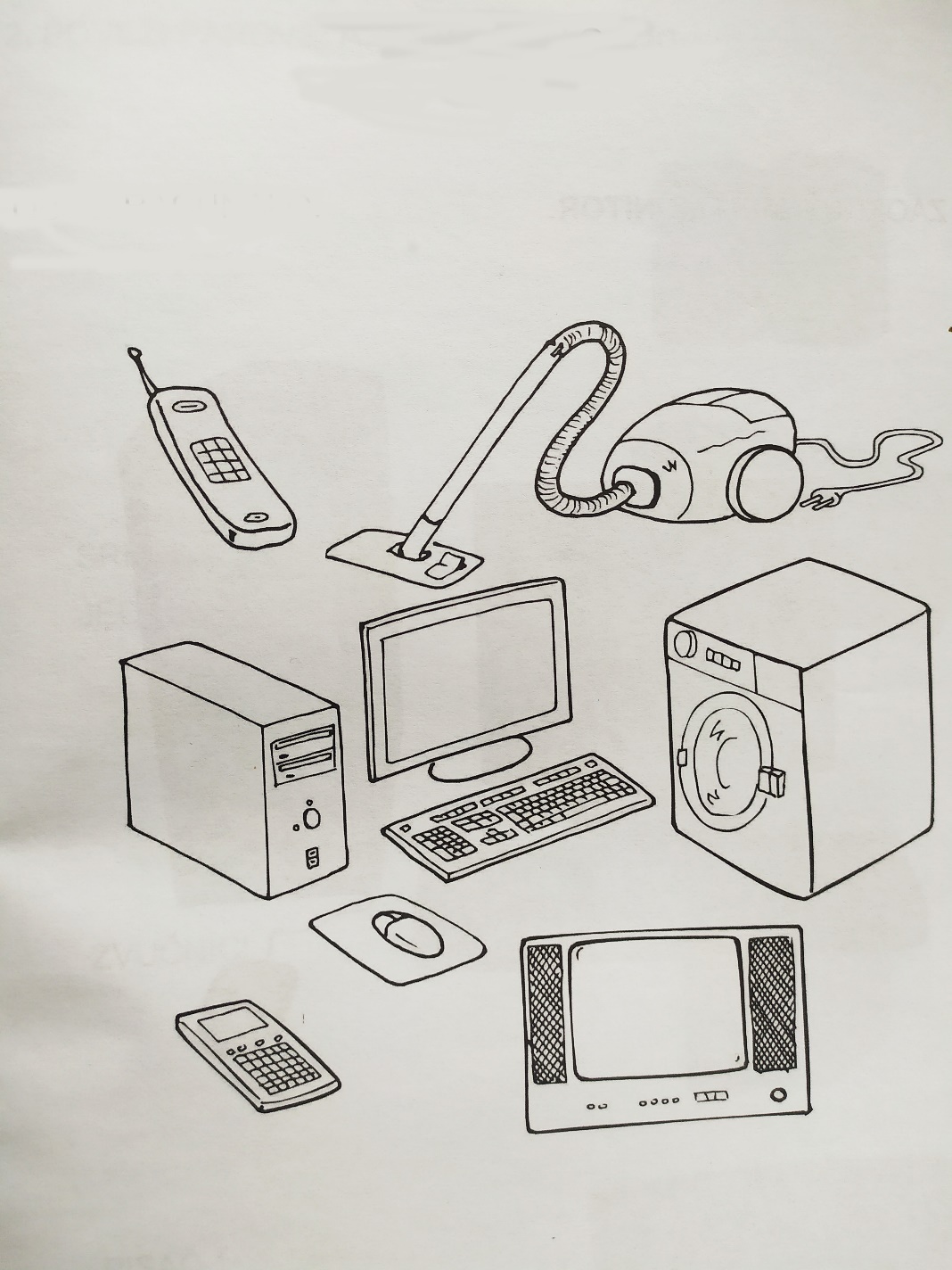 